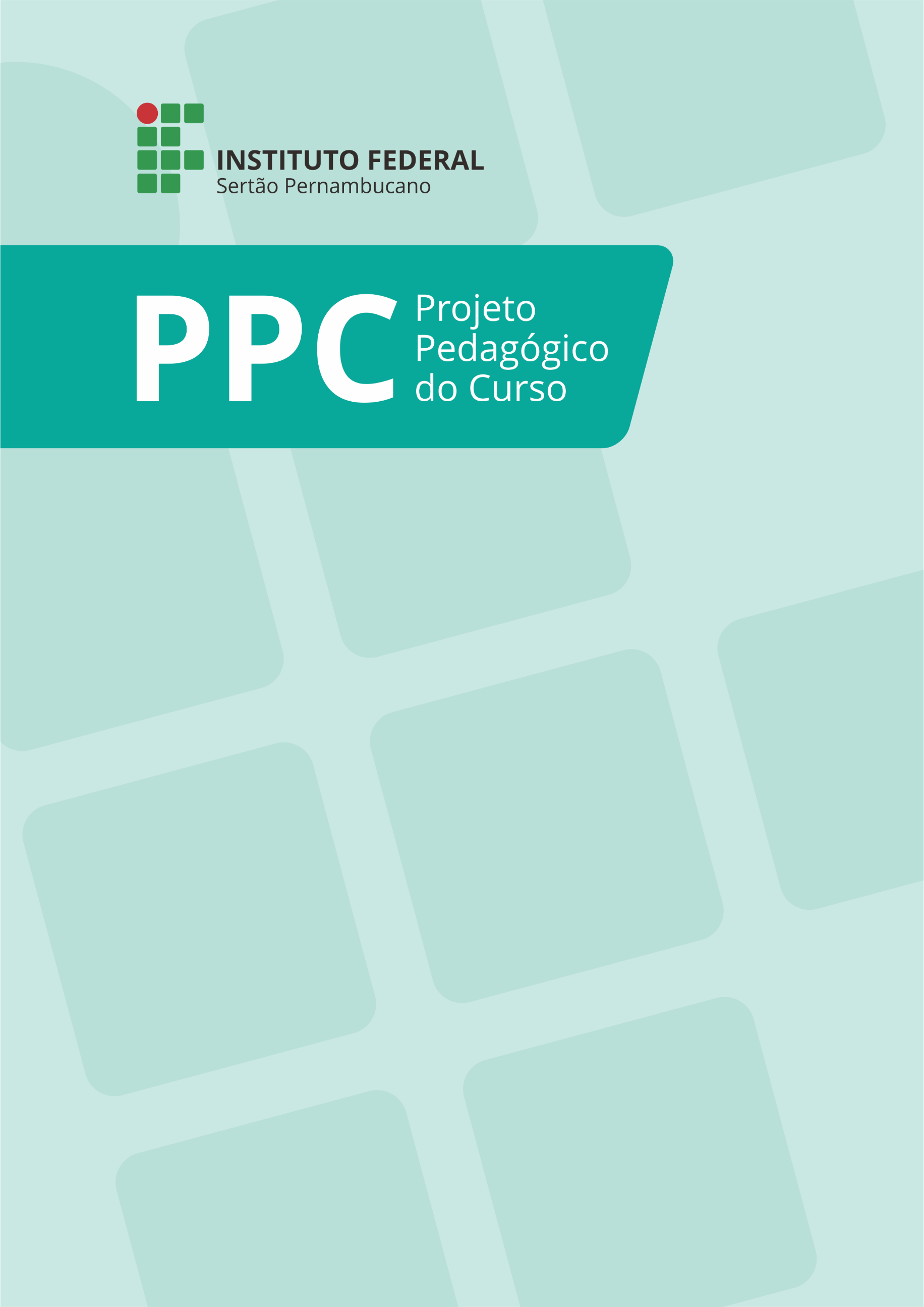 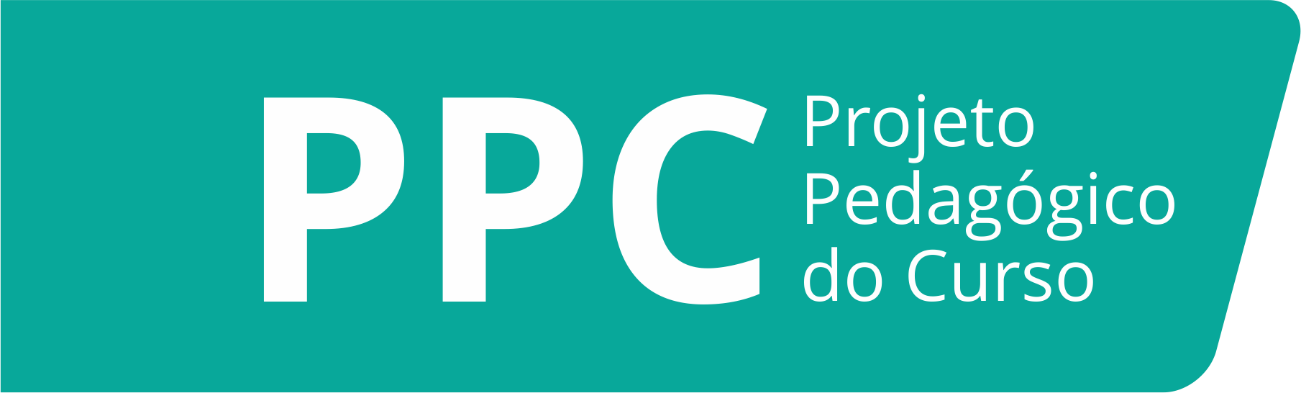 Autorizado pela Resolução n° _____do Conselho Superior de ____ de _______ de 20_____. Reformulado pela Resolução n° _____ do Conselho Superior de ____ de _______ de 20_____, entrando em vigor para as turmas ingressantes, a partir do _____ semestre de 20____. (No caso de cursos ofertados há algum tempo)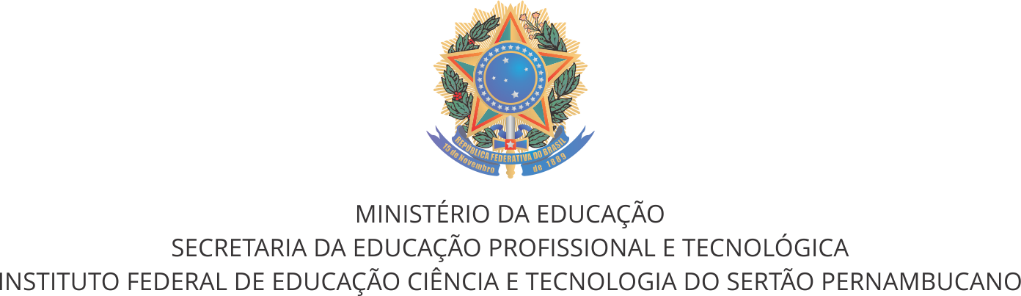 SUMÁRIO1. APRESENTAÇÃO2. CONTEXTUALIZAÇÃO DA INSTITUIÇÃO DE ENSINO O Instituto Federal de Educação, Ciência e Tecnologia do Sertão Pernambucano (IF Sertão - PE) foi criado a partir da transformação do Centro Federal de Educação Tecnológica de Petrolina – CEFET Petrolina, pela Lei nº 11.892, de 29 de dezembro de 2008. O CEFET Petrolina originou-se da Escola Agrotécnica Federal Dom Avelar Brandão Vilela - EAFDABV, por meio do Decreto Presidencial Nº 96.568, de 25 de agosto de 1998, que foi transformada em Autarquia Federal através da Lei Nº 8.731, de 11 de novembro de 1993.Em conformidade com as demais escolas da Rede Federal de Educação Tecnológica, a EAFDABV adotou o Sistema Escola-Fazenda, cujo lema “Aprender a Fazer e Fazer para Aprender” ensejava possibilitar ao aluno a associação da teoria à prática nas Unidades de Ensino e Produção (UEPs), as quais se relacionavam com diversas atividades agrícolas determinadas pelo currículo de formato nacional único. Com isso, a escola Agrotécnica passou a oferecer novos cursos técnicos, com estrutura curricular mais flexível e de características mais coerentes com o contexto social, econômico e ambiental da região, antecipando-se dessa forma às transformações pelas quais passaria o ensino técnico brasileiro com a publicação da Lei nº 9.394/96 e do Decreto 2.208/97. Em consequência da aprovação de projeto pelo Programa de Reforma e Expansão da Educação Profissional (PROEP), financiado pelo Banco Interamericano de Desenvolvimento (BID), a EAFDABV iniciou, no ano de 1998, a execução de convênio, através do qual recebeu recursos para investimento em infraestrutura física, equipamentos e capacitação de agentes colaboradores, ressaltando-se que foi a primeira escola da rede a ser contemplada com este tipo de programa.  	No dia 26 de novembro de 1999, de acordo com Decreto Presidencial (DOU Nº 227-A, de 26 de novembro de 1999) a EAFDABV passou a Centro Federal de Educação Tecnológica de Petrolina. Com a publicação do Decreto Nº 4.019, de 19 de novembro 2001, foi transferida a Unidade de Ensino Descentralizada de Petrolina, do Centro Federal de Educação Tecnológica do Sertão Pernambucano, para o Centro Federal de Educação Tecnológica de Petrolina, o qual passaria a abranger dois campi distintos: Unidade Agrícola (atual, Campus Petrolina Zona Rural) e Unidade Industrial (atual, Campus Petrolina).  	Com a transferência de EAFDABV para Cefet, a instituição expandiu o seu quadro de pessoal, ampliou seu inventário de bens móveis e imóveis, assumiu novos cursos e aumentou o número de alunos matriculados. Em 2007, a SETEC/MEC transferiu para o Cefet Petrolina a escola federalizada da cidade de Floresta, hoje intitulado de Campus Floresta do IF Sertão-PE. Após segunda fase do programa de expansão da Rede de Educação Profissional e Tecnológica, o governo federal adotou o conceito de cidade-polo, de forma a alcançar o maior número de regiões. Nesta fase, o então CEFET Petrolina foi contemplado com mais duas unidades de ensino descentralizadas, uma em Salgueiro e outra em Ouricuri, em função de suas localizações geográficas privilegiadas e importância econômica (PDI 2009-2013, 2009). Segue abaixo, na Figura 1, a linha do tempo do histórico do IF Sertão-PE.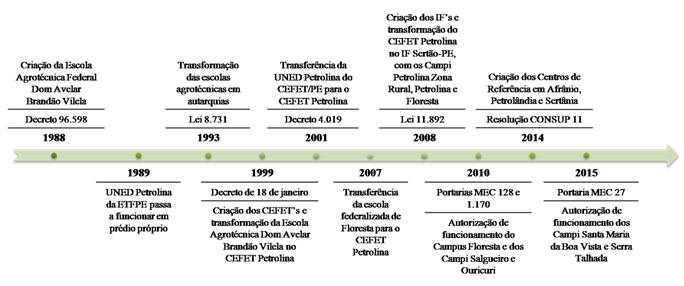 Fonte: INSTITUTO...,2017 	Atualmente, o IF Sertão-PE, com sede (Reitoria) em Petrolina, conta com sete campi: Petrolina, Petrolina Zona Rural, Floresta, Ouricuri, Salgueiro, Santa Maria da Boa Vista e Serra Talhada. Além destas unidades de ensino, possui ainda dois centros de referências: Afrânio e Petrolândia.	As áreas regionais de abrangência institucional estão contempladas na Mesorregião Sertão Pernambucano e Mesorregião São Francisco Pernambucano, no semiárido, submédio São Francisco.2.1 IF Sertão-PE e Base Legal 2.2 Campus e Base Legal2.3 Características Socioeconômicas e Culturais da Região 2.4 Breve Histórico do Campus3. IDENTIFICAÇÃO DO CURSO4. ORGANIZAÇÃO TÉCNICO PEDAGÓGICA4.1 Justificativa de Oferta do Curso4.2 Objetivos 4.2.1 Geral 4.2.2 Específicos 4.3 Perfil Profissional de Conclusão4.4 Estrutura e Organização Curricular4.5 Matriz Curricular(Modelos no Anexo II)4.5.1 Organização por Períodos Letivos(Modelos no Anexo II)4.5.2 Quadro Resumo*Preencher de acordo com a presença dos itens no PPC.** Os componentes obrigatórios são, exclusivamente, as disciplinas obrigatórias oferecidas no curso.***Soma de todos os itens constantes no Quadro.4.6 Políticas de Educação Ambiental4.7 Metodologia4.8 Avaliação da Aprendizagem4.9 Estágio Curricular Supervisionado 4.10 Atividades Complementares 4.11 Critérios de Aproveitamento de Conhecimentos e Experiências anteriores O aproveitamento de estudos concluídos com êxito no IF Sertão-PE na Educação Básica, deve estar de acordo com os artigos 23, caput, parte final e 24, V, alínea d, da Lei 9.394/96 (LDB), e de acordo com a Organização Didática em vigor. A Avaliação de Competências é um processo de reconhecimento e certificação de estudos, conhecimentos, competências e habilidades anteriormente desenvolvidas por meio de estudos não necessariamente formais ou no próprio trabalho por alunos regularmente matriculados no IF Sertão - PE, a qual se dá através de avaliação individual do aluno e procedimentos orientados pela Organização Didática em vigor. Desse modo, a Avaliação de Competências em todos os níveis deve estar de acordo com o disposto nos artigos 41 e 47, § 2° da Lei 9.394/96 (LDB), e do Parecer CNE/CEB no 40/2004 que trata das normas para execução de avaliação, reconhecimento e certificação de estudos previstos no artigo 41 da Lei no 9.394/96. 4.12 Trabalho de Conclusão de Curso – TCC 4.13 Ementa e Bibliografia 4.14 Certificados e Diplomas a serem Emitidos 4.15 Ações Decorrentes do Processo de Avaliação do Curso5. PERFIL DO PESSOAL DOCENTE E TÉCNICO5.1 Corpo Docente5.1.1 Atuação do Núcleo Docente Estruturante5.1.2 Funcionamento do Colegiado do Curso5.2 Corpo Técnico de Apoio ao Ensino6. BIBLIOTECA, INSTALAÇÕES E EQUIPAMENTOSREFERÊNCIAS1.APRESENTAÇÃO........................................................................................012.CONTEXTUALIZAÇÃO DA INSTITUIÇÃO DE ENSINO......................2.1Nome do IF Sertão-PE e Base Legal.............................................................2.2Nome do Campus e Base Legal.....................................................................2.3Características Socioeconômicas e Culturais da Região...............................2.4Breve Histórico do Campus...........................................................................3.IDENTIFICAÇÃO DO CURSO...................................................................4.ORGANIZAÇÃO TÉCNICO PEDAGÓGICA.............................................4.1Justificativa da Oferta do Curso.......................................................................4.2Objetivos........................................................................................................4.3Perfil Profissional de Conclusão....................................................................4.4Estrutura e Organização Curricular...............................................................4.5Matriz Curricular...........................................................................................4.5.1Organização por Períodos Letivos…………………………………………...4.5.2Quadro Resumo……………………………………………………………4.6Políticas de Educação Ambiental..................................................................4.7Metodologia...................................................................................................4.8Avaliação da Aprendizagem..........................................................................4.9Estágio Curricular Supervisionado................................................................4.10Atividades Complementares..........................................................................4.11Critérios de Aproveitamento de Conhecimentos e Experiências Anteriores.4.12Trabalho de Conclusão de Curso – TCC.......................................................4.13Ementa e Bibliografia....................................................................................4.14Certificados e Diplomas a serem Emitidos....................................................4.15Ações Decorrentes do Processo de Avaliação do Curso...............................5.PERFIL DO PESSOAL DOCENTE E TÉCNICO.......................................5.1Corpo Docente...............................................................................................5.1.1Atuação do Núcleo Docente Estruturante......................................................5.1.2Funcionamento do Colegiado do Curso........................................................5.2Corpo Técnico de Apoio ao Ensino...............................................................6.BIBLIOTECA, INSTALAÇÕES E EQUIPAMENTOS...............................REFERÊNCIASANEXOS AANEXOS BRazão Social: Instituto Federal de Educação, Ciência e Tecnologia do Sertão Pernambucano/IF Sertão-PERazão Social: Instituto Federal de Educação, Ciência e Tecnologia do Sertão Pernambucano/IF Sertão-PECNPJ: 10.830.301/0001-04 Contato: (87) 2101-2350Endereço: Rua Aristarco Lopes, 240 – Centro, CEP: 56302-100, Petrolina/PE - BrasilEndereço: Rua Aristarco Lopes, 240 – Centro, CEP: 56302-100, Petrolina/PE - BrasilSite institucional: www.ifsertao-pe.edu.br Site institucional: www.ifsertao-pe.edu.br Base Legal: Lei nº 11.892, de 29 de dezembro de 2008. Base Legal: Lei nº 11.892, de 29 de dezembro de 2008. Unidade de ensino: CampusUnidade de ensino: CampusCNPJ: Contato: (87)Endereço:Endereço:Site institucional: Site institucional: Base Legal: Base Legal: Denominação do curso/habilitaçãoModalidade de ofertaTipo do cursoEndereço de funcionamento do cursoNúmero de vagas pretendidas ou autorizadasTurnos de funcionamento do cursoCarga horária total do curso (carga horária mínima, em horas – para Bacharelados e Licenciaturas)Carga horária de EstágioCarga horária de Atividades Complementares do Curso – AACCTempo de duração do cursoTempo mínimo e máximo para integralizaçãoComposição do Núcleo Docente Estruturante – NDERequisitos e Formas de AcessoPeriodicidade de ofertaAto de criação do cursoItemQUADRO RESUMO*C.H (Hora relógio)1Componentes curriculares obrigatórios**2Componentes optativos3Componentes eletivos4Seminários5Prática Profissional (Estágio Curricular)6Trabalho de Conclusão de Curso (TCC)7Atividades Acadêmico-Científico-Culturais (AACC)Carga horária total do curso***